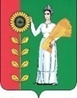 СОВЕТ  ДЕПУТАТОВСЕЛЬСКОГО  ПОСЕЛЕНИЯ  ПЕТРОВСКИЙ  СЕЛЬСОВЕТ Добринского  муниципального  района Липецкой областиРоссийской Федерации20-я сессия VI-го созываРЕШЕНИЕ    18.04.2022                            п.свх.Петровский	                         № 71– рсО признании утратившим силу решения Совета депутатов сельского поселения Петровский сельсовет от 04.03.2020 № 144-рс  «О принятии Положения «О контрольно-счетной комиссии сельского поселения Петровский сельсовет Добринского   муниципального района Липецкой области »         В связи протестом прокуратуры Добринского района Липецкой области                           от 31.03.2022 № 82-2022  и  с приведением в соответствие действующему законодательству Российской Федерации нормативно-правовых актов  Петровского сельсовета Добринского  муниципального района Липецкой области,  Совет депутатов  сельского поселения    РЕШИЛ:1. Признать утратившими силу решение Совета депутатов сельского поселения Петровский сельсовет от 04.03.2020 № 144-рс «	О принятии Положения «О контрольно-счетной комиссии сельского поселения Петровский сельсовет Добринского   муниципального района Липецкой области » 2.Настоящее решение вступает в силу со дня его официального обнародования.Председатель Совета депутатовсельского поселенияПетровский  сельсовет                                                          С.Ю.Мерчук